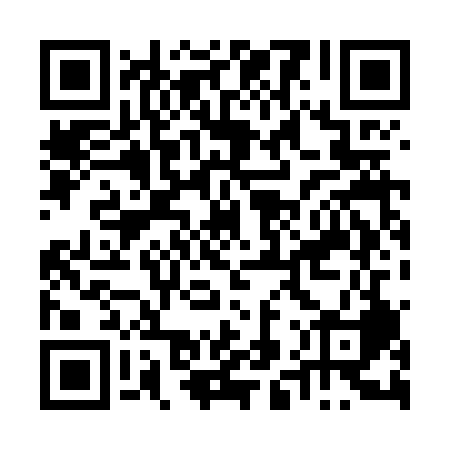 Ramadan times for Anvil Point, UKMon 11 Mar 2024 - Wed 10 Apr 2024High Latitude Method: Angle Based RulePrayer Calculation Method: Islamic Society of North AmericaAsar Calculation Method: HanafiPrayer times provided by https://www.salahtimes.comDateDayFajrSuhurSunriseDhuhrAsrIftarMaghribIsha11Mon5:005:006:3012:184:126:076:077:3712Tue4:584:586:2712:174:146:086:087:3813Wed4:554:556:2512:174:156:106:107:4014Thu4:534:536:2312:174:166:126:127:4215Fri4:514:516:2112:174:186:136:137:4416Sat4:484:486:1912:164:196:156:157:4617Sun4:464:466:1612:164:206:176:177:4718Mon4:444:446:1412:164:226:186:187:4919Tue4:414:416:1212:154:236:206:207:5120Wed4:394:396:1012:154:246:226:227:5321Thu4:364:366:0812:154:266:236:237:5522Fri4:344:346:0512:154:276:256:257:5623Sat4:324:326:0312:144:286:266:267:5824Sun4:294:296:0112:144:296:286:288:0025Mon4:274:275:5912:144:316:306:308:0226Tue4:244:245:5612:134:326:316:318:0427Wed4:224:225:5412:134:336:336:338:0628Thu4:194:195:5212:134:346:356:358:0829Fri4:174:175:5012:124:366:366:368:1030Sat4:144:145:4812:124:376:386:388:1131Sun5:125:126:451:125:387:397:399:131Mon5:095:096:431:125:397:417:419:152Tue5:065:066:411:115:407:437:439:173Wed5:045:046:391:115:417:447:449:194Thu5:015:016:371:115:437:467:469:215Fri4:594:596:341:105:447:477:479:236Sat4:564:566:321:105:457:497:499:257Sun4:544:546:301:105:467:517:519:278Mon4:514:516:281:105:477:527:529:309Tue4:484:486:261:095:487:547:549:3210Wed4:464:466:241:095:497:557:559:34